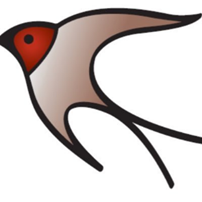 Highfields AcademyLiteracy Information LeafletYear 6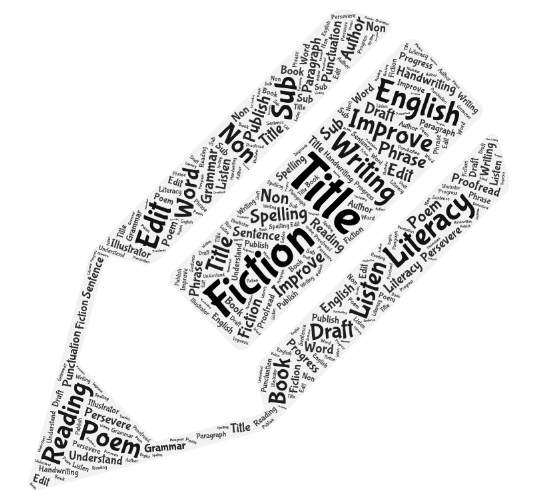 Year 6 End of Year Expectations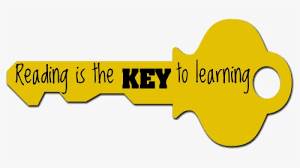 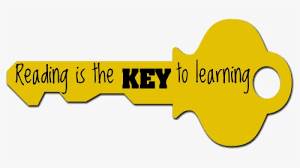 ReadingWord ReadingApply their growing knowledge of root words, prefixes and suffixes (morphology and etymology), as listed in English Appendix 1, both to read aloud and to understand the meaning of new words that they meet.ComprehensionMaintain positive attitudes to reading and an understanding of what they read by:Continuing to read and discuss an increasingly wide range of fiction, poetry, plays, non-fiction and reference books or text booksReading books that are structured in different ways and reading for a range of purposesIncreasing their familiarity with a wide range of books, including myths, legends and traditional stories, modern fiction, fiction from our literary heritage, and books from other cultures and traditionsRecommending books that they have read to their peers, giving reasons for their choicesIdentifying and discussion themes and convention in and across a wide range of writingMaking comparisons within and across booksLearning a wider range of poetry by heartPreparing poems and plays to read aloud and to perform, showing understanding through intonation, tone and volume so that the meaning is clear to an audienceUnderstand what they read by:Checking that the book makes sense to them, discussing their understanding and exploring the meaning of words in contextAsking questions to improve their understandingDrawing inference about characters’ feelings, thoughts and motive from their action, and justifying inference with evidence from the textPrediction what might happen from details stated and impliedSummarising the main ideas from more than one paragraph, identifying key details that support the main ideasIdentifying how language, structure and presentation contribute to meaningDiscuss and evaluate how authors use language, including figurative language, considering the impact on the readerDistinguish between statements of fact and opinionRetrieve, record and present information from non-fiction textsParticipate in discussions about books that are read to them and those that they read for themselves, building on their own and others’ ideas and challenging views courteouslyExplain and discuss their understanding of what they have read, including through formal presentations and debates, maintaining a focus on the topic and using notes provide reasoned justifications for their viewsYear 6 End of Year ExpectationsWritingTranscriptionUse further prefixes and suffixes and understand the guidance for adding themSpell some words with silent letters e.g. knight, psalm, solemnContinue to distinguish between homophones and other words which are often confusedUse knowledge of morphology and etymology in spelling and understand that the spelling of some words needs to be learnt specificallyUse the first 3 or 4 letters of a word to check spelling, meaning or both using a dictionaryUse a thesaurus to find alternative wordsCompositionPlan their writing by:Identifying the audience and purpose of the writing, selecting the appropriate form and using other similar writing as models for their ownNoting and developing initial ideas, drawing on reading and research where necessaryIn writing narratives, considering how authors have developed characters and settings in what pupils have read, listened to or seen performedDraft and write by:Selecting appropriate grammar and vocabulary, understanding how such choices can change and enhance meaningIn narratives, describing settings, characters and atmosphere and integrating dialogue to convey character and advance the actionPrecising longer passagesUsing a wide range of devices to build cohesion within and across paragraphsUsing further organisational and presentational devices to structure text and to guide the reader e.g. subheadings, bullet points, underliningEvaluate and edit by:Assessing the effectiveness of their own and others’ writingProposing changes to vocabulary, grammar and punctuation to enhance effect and clarify meaningEnsuring the consistence and correct use of tense throughout a piece of writingEnsuring correct subject and verb agreement when using singular and plural, distinguishing between the language of speech and writing and choosing the appropriate registerProofread for spelling and punctuation errorsPerform their own compositions, using appropriate intonation, volume and movement so that meaning is clearYear 6 Grammar and Terminology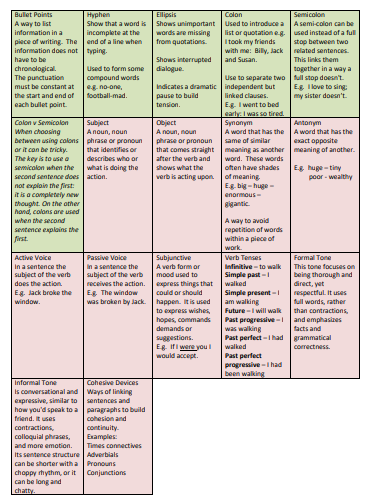 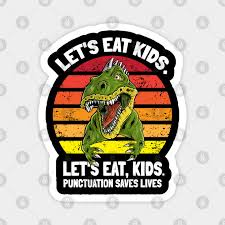 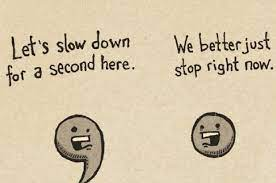 Year 6 Common Exception Words – most of these should be spelled correctly and used appropriately.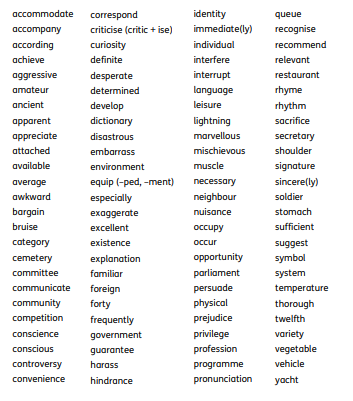 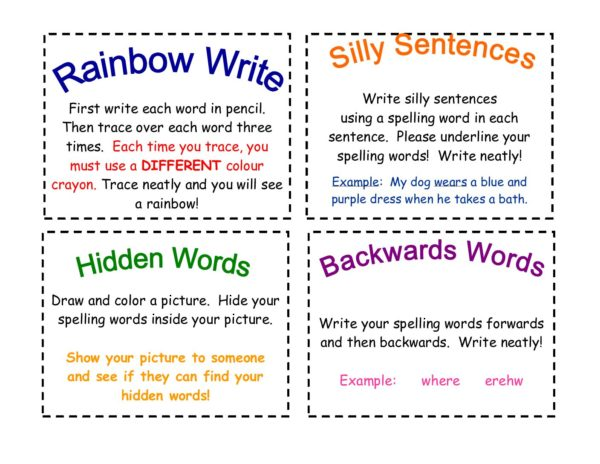 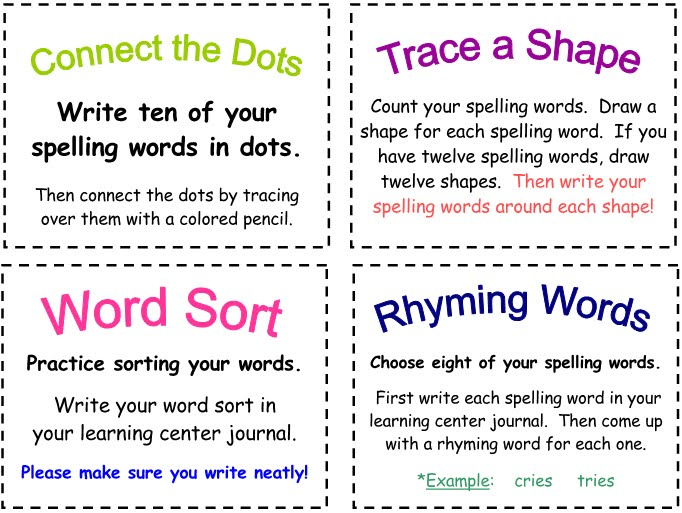 Handwriting expectations in Year 6Children will be expected to write in joined cursive handwriting with a pen (for a final copy of a piece of writing). In addition, they should be able to show capital letters, ascenders and descenders clearly, and used appropriate sizing and spacing in their work.  Short bursts of writing in the most effective way to build a fluent and legible joined style of writing.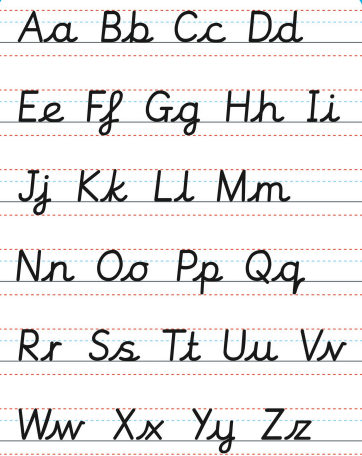 Supporting your child at homeReading    Encourage your children to read a variety of books by different authors and to expand their reading to include other types of text e.g. newspapers, magazines, poetry, play scripts, leaflets etc.  Remember, the local library has lots of resources for free!Questions to support your child’s understanding:What feelings do you have as you read the story?  Why?What parts of the text do you like/dislike and why?How is the text laid out?  It is similar or different to other things you have read?Is there any vocabulary you don’t understand?  How could we find out what it means?What kind of person is the main character?  How do you know?What do you think will happen next?  What evidence is there to support your idea?Is this story like any other you have read?  Explain how.Can you summarise what you have read?Writing    Children should be encouraged to write at home in a variety of ways.  They need to ensure that the writing is purposeful and has a specific audience. For example:Diaries or thought bubbles about their day.A news article about an event.Creative stories based on myths, legends, fantasy, comedy etc.Instructions or guides for something they have made/created.Letters or postcards to friends or family members.Do they want something?  Write a persuasive speech.Always get your child to read back their writing to you out loud.  This way it will be much easier for them to sport mistakes and find ways to improve their work.  Also provide a dictionary for them to check unfamiliar or tricky words.  Finally, ensure that your child is writing using joined writing that is legible.Spelling    Reading really improves spelling as children are regularly seeing words spelled correctly and are then able to spot when something ‘doesn’t look right’.  When learning words, regular five minute blasts in much more effective that one long session – little and often really is the key.  Finally, practise spellings in lots of different ways – see examples on the spelling page.Punctuation and Grammar   Look for errors and correct them before handing in a piece of work.  Play online games to support learning.Useful websites, apps and resourcesNB:  Some of these are free and some require a subscription.https://www.bbc.co.uk/bitesize/subjects/zv48q6f https://www.twinkl.co.uk/resources/twinkl-go/ks2-twinkl-go/english-ks2-twinkl-go http://www.crickweb.co.uk/ks2literacy.html http://www.primaryhomeworkhelp.co.uk/literacy/ https://www.topmarks.co.uk/english-games/7-11-years/spelling-and-grammar Android and Apple also have a wide range of learning apps for you to access.  Here is a selection of some well-known ones but they are constantly changing and expanding.Finally, there are lots of practise books that you can buy from places such as WHSmith and Amazon.  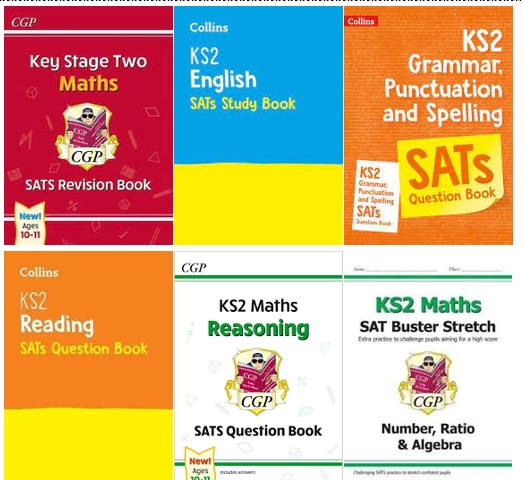 